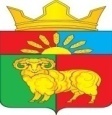 АДМИНИСТРАЦИЯ ЗЛАТОРУНОВСКОГО СЕЛЬСОВЕТАУЖУРСКОГО РАЙОНА КРАСНОЯРСКОГО КРАЯПОСТАНОВЛЕНИЕ15.02.2022                                     п. Златоруновск                                          № 5	Рассмотрев  протест прокурора Ужурского района на постановление  администрации Златоруновского сельсовета от 24.03.2020 № 20 «Об утверждении порядка создания координационных или совещательных органов в области развития малого и среднего предпринимательства при администрации Златоруновского сельсовета», ПОСТАНОВЛЯЮ:	1. Внести следующие изменения и дополнения в Постановление администрации Златоруновского сельсовета от 24.03.2020 № 20 «Об утверждении порядка создания координационных или совещательных органов в области развития малого и среднего предпринимательства при администрации Златоруновского сельсовета» - далее Постановление:	 - в водной части Постановления  слова: «пунктом 25 части 1 статьи 15/пунктом 33 части 1 статьи 16/пунктом 11 части 1 статьи 16.2 Федерального закона» - исключить;	- п.4 Постановления дополнить словами: «и на  официальном сайте администрации Златоруновского сельсовета в сети Интернет»;	-  во вводной части Постановления словосочетания «в целях обеспечения согласованных действий по созданию условий для развития малого и среднего предпринимательства на территории Златоруновского сельсовета» - исключить; 	-   пункт 1.2,  раздел 2 Порядка – исключить;	- в пункте 1.7. Порядка слова «наименование муниципального образования»  заменить на слова: «муниципального образования Златоруновский сельсовет»;	- в разделе 3 Порядка пункты 1.8, 3.4, 3.5, считать  пунктами 3.4,3.5,3.6;	- в разделе 5 Порядка после пункта 5.11, заменить нумерацию  на  пункты 5.12,  5.13;	- приложение №2 к Постановлению изложить в новой редакции:Приложение № 2к Постановлению администрацииот  15.02.2022 № 5СОСТАВ КООРДИНАЦИОННОГО (СОВЕЩАТЕЛЬНОГО) СОВЕТА ПО ПОДДЕРЖКЕ РАЗВИТИЯ МАЛОГО И СРЕДНЕГО ПРЕДПРИНИМАТЕЛЬСТВА ПРИ АДМИНИСТРАЦИИ ЗЛАТОРУНОВСКОГО СЕЛЬСОВЕТА	2. Контроль за исполнением настоящего Постановления возложить на главу Златоруновского сельсовета.	3. Постановление вступает в силу в день, следующий за днем его официального опубликования в газете «Златоруновский вестник»  и на официальном сайте администрации Златоруновского сельсовета в сети Интернет.Глава сельсовета                                                                     Е.А.ХасамудиноваО внесении изменений и дополнений в постановление администрации от 24.03.2020 № 20 «Об утверждении порядка создания координационных или совещательных органов в области развития малого и среднего предпринимательства при администрации Златоруновского сельсовета» Председатель координационного (совещательного) совета:Председатель координационного (совещательного) совета:Председатель координационного (совещательного) совета:Хасамудинова Елена АлександровнаГлава Златоруновского сельсоветаЗаместитель председателя координационного (совещательного) совета:Заместитель председателя координационного (совещательного) совета:Заместитель председателя координационного (совещательного) совета:Ватина Людмила МихайловнаЗаместитель главы Златоруновского сельсоветаОтветственный секретарь координационного (совещательного) совета:Ответственный секретарь координационного (совещательного) совета:Ответственный секретарь координационного (совещательного) совета:Лаптёнок Елена Викторовнаиндивидуальный предприниматель Члены координационного (совещательного) совета (по согласованию):Члены координационного (совещательного) совета (по согласованию):Члены координационного (совещательного) совета (по согласованию):Амбарян Юрий Шаликоевич Руководитель крестьянско-фермерского хозяйстваБугорков Дмитрий АнатольевичРуководитель крестьянско-фермерского хозяйства «Возрождение»Железнякова Ирина АлександровнаИндивидуальный предпринимательЩепко Елена ГеннадьевнаИндивидуальный предприниматель